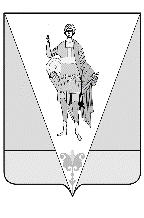 АДМИНИСТРАЦИЯВЕРХНЕТОЕМСКОГО  МУНИЦИПАЛЬНОГО  ОКРУГАР А С П О Р Я Ж Е Н И Еот 10 февраля 2022 года №19/5(б)рс. Верхняя ТоймаОб утверждении Перечня мероприятийпо снижению рисков нарушения антимонопольного законодательствав администрации Верхнетоемского муниципального округа на 2022 годВ соответствии с пунктом 19 Положения об организации системы внутреннего обеспечения соответствия требованиям антимонопольного законодательства в администрации Верхнетоемского муниципального района, утвержденного постановлением администрации муниципального образования «Верхнетоемский муниципальный район» от 12 апреля 2019 года № 19/4 «О создании и организации системы внутреннего обеспечения соответствия требованиям антимонопольного законодательства в муниципальном образовании «Верхнетоемский муниципальный район»:1. Утвердить прилагаемый Перечень мероприятий по снижению рисков нарушения антимонопольного законодательства в администрации Верхнетоемского муниципального округа на 2022 год.Исполняющий обязанности  главыВерхнетоемского муниципального округа                                           Н.Л. Щербакова 